Прайс- лист на инфракрасные электрообогреватели «СТЕП»(действует с 28.08.2018 г.)Отопительные панели  инфракрасные низкотемпературные  "СТЕП"  предназначены для обогрева рабочих мест, жилых и служебных помещений, в том числе помещений с повышенной влажностью или запыленностью.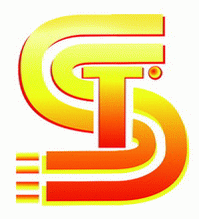 Подробная информация по тел. (391) 254-95-84 и на сайте www.stsib.ruМодель        Мощность нагрева, ВтСтепень защитыНапряжение питания, ВВес, кгРазмеры, ммЦена, руб.  НАСТЕННЫЕ обогреватели СТЕП (крепление к стене) НАСТЕННЫЕ обогреватели СТЕП (крепление к стене) НАСТЕННЫЕ обогреватели СТЕП (крепление к стене) НАСТЕННЫЕ обогреватели СТЕП (крепление к стене) НАСТЕННЫЕ обогреватели СТЕП (крепление к стене) НАСТЕННЫЕ обогреватели СТЕП (крепление к стене) НАСТЕННЫЕ обогреватели СТЕП (крепление к стене)СТЕП-250/0,96 х 0,52250IP 662206,0960-520-203 200СТЕП-250/1,20 х 0,40250IP 662205,51200-400-203 200СТЕП-250/1,50 х 0,33250IP 662206,01500-330-203 400СТЕП-250/1,80 х 0,28250IP 662206,01800-280-203 500СТЕП-250/0,70 х 0,70250IP 662206,0700-700-203 400СТЕП-340/1,20 х 0,59340IP 662208,01200-590-203 850 СТЕП-340/1,50 х 0,47340IP 66 220 8,5 1500-470-203 850СТЕП-340/1,80 х 0,39340IP 662208,51800-390-204 150СТЕП-500/1,40 х 0,70500IP 6622012,01400-700-205 870СТЕП-500/1,80 х 0,59500IP 6622012,51800-590-205 730СТЕП-800/1,80 х 0,59800IP 6622012,51800-590-206 050 ПОТОЛОЧНЫЕ  обогреватели СТЕП (крепление к потолку или в подвесной потолок) ПОТОЛОЧНЫЕ  обогреватели СТЕП (крепление к потолку или в подвесной потолок) ПОТОЛОЧНЫЕ  обогреватели СТЕП (крепление к потолку или в подвесной потолок) ПОТОЛОЧНЫЕ  обогреватели СТЕП (крепление к потолку или в подвесной потолок) ПОТОЛОЧНЫЕ  обогреватели СТЕП (крепление к потолку или в подвесной потолок) ПОТОЛОЧНЫЕ  обогреватели СТЕП (крепление к потолку или в подвесной потолок) ПОТОЛОЧНЫЕ  обогреватели СТЕП (крепление к потолку или в подвесной потолок)СТЕП-250 П/0,59 х 0,59250IP 662203,5590-590-103 100СТЕП-340 П/1,20 х 0,59340IP 662206,51200-590-103 800 НАПОЛЬНЫЕ обогреватели СТЕП («половик») НАПОЛЬНЫЕ обогреватели СТЕП («половик») НАПОЛЬНЫЕ обогреватели СТЕП («половик») НАПОЛЬНЫЕ обогреватели СТЕП («половик») НАПОЛЬНЫЕ обогреватели СТЕП («половик») НАПОЛЬНЫЕ обогреватели СТЕП («половик») НАПОЛЬНЫЕ обогреватели СТЕП («половик»)  СТЕП-200/0,50 х 0,50200IP 662206,5500-500-203 400СТЕП-200/1,20 х 0,40200IP 66 220 11,0 1200-420-204 100 НАСТЕННЫЕ обогреватели СТЕП (крепление к стене) с фактурой под дерево НАСТЕННЫЕ обогреватели СТЕП (крепление к стене) с фактурой под дерево НАСТЕННЫЕ обогреватели СТЕП (крепление к стене) с фактурой под дерево НАСТЕННЫЕ обогреватели СТЕП (крепление к стене) с фактурой под дерево НАСТЕННЫЕ обогреватели СТЕП (крепление к стене) с фактурой под дерево НАСТЕННЫЕ обогреватели СТЕП (крепление к стене) с фактурой под дерево НАСТЕННЫЕ обогреватели СТЕП (крепление к стене) с фактурой под деревоСТЕП-250/1,20 х 0,40250IP 662205,51200-400-203 760СТЕП-340/1,20 х 0,59340IP 662208,01200-590-204 250 СТЕП-500/1,40 х 0,70500IP 6622012,01400-700-206 450СТЕП-800/1,80 х 0,59800IP 6622012,51800-590-206 650 Обогреватели СТЕП плинтусного типа НОВИНКА! Обогреватели СТЕП плинтусного типа НОВИНКА! Обогреватели СТЕП плинтусного типа НОВИНКА! Обогреватели СТЕП плинтусного типа НОВИНКА! Обогреватели СТЕП плинтусного типа НОВИНКА! Обогреватели СТЕП плинтусного типа НОВИНКА! Обогреватели СТЕП плинтусного типа НОВИНКА!СТЕП ПН-100100IP 542204,01100-140-352 860СТЕП ПН-200200IP 542204,01100-140-352 970